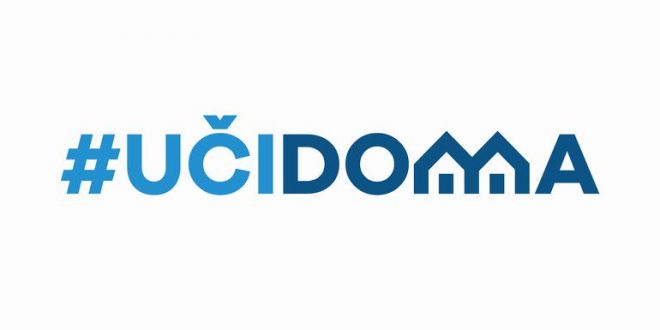 SEDMIČNI PLAN RADA PO PREDMETIMA ZA PERIOD 06.04.2020. – 10.04.2020.RAZRED I PREDMET: VII razred – italijanski jezik NASTAVNIK: Miroslav BulatovicRAZRED I PREDMET: VII razred – italijanski jezik NASTAVNIK: Miroslav BulatovicRAZRED I PREDMET: VII razred – italijanski jezik NASTAVNIK: Miroslav BulatovicRAZRED I PREDMET: VII razred – italijanski jezik NASTAVNIK: Miroslav BulatovicRAZRED I PREDMET: VII razred – italijanski jezik NASTAVNIK: Miroslav BulatovicDANISHODIAKTIVNOSTISADRŽAJ/POJMOVINAČIN KOMUNIKACIJEPONEDELJAK23.03.2020.UTORAK24.03.2020.SRIJEDA25.03.2020.Razumije tekst koji se odnosi na sadašnjost i prošlostRazumije tekst, sam kreira pitanja na osnovu datog tekstaPassato prossimoViber grupa, e-platformaČETVRTAK26.03.2020.Prerađuje obrađeno gradivoPovezuje djelove rečenica iz dvije ponuđene kolone, kreirajući tako smislenu rečenicuPassato prossimoViber grupa, e-platformaPETAK27.03.2020.POVRATNA INFORMACIJA U TOKU SEDMICE